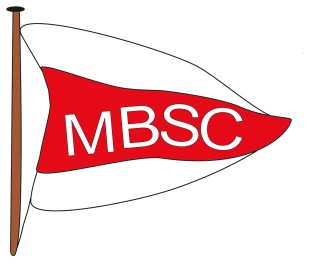 Minnis Bay Sailing Club Catamaran Open MeetingOrganising Authority: Minnis Bay Sailing Club (MBSC)Dates: 8-9 June 2024Location: Minnis Bay Sailing Club, Hengist Road, Minnis Bay, CT7 9QPNotice of Race (NoR)1. Rules1	The regatta will be governed by the rules as defined in The Racing Rules of Sailing 2021 - 20241.2	Competitors should note that the Organising Authority implements the RYA Racing Charter and that they will be expected to sail in compliance with it. The charter can be found at the front of the RYA edition of the Racing Rules of Sailing 2021–2024 or on the RYA website at www.rya.org.uk/racing/charter1.3	The RYA Arbitration of the RYA Rules Disputes procedures shall apply (for information, go to www.rya.org/uk/go/rulesdisputes ).  The outcome of an RYA Arbitration can be referred to a protest committee, but an arbitration cannot be reopened or appealed. This changes RRS Part 5B, Rule 63.11.4	The Equipment Rules of Sailing shall apply1.5	The sailing instructions may also change the Racing Rules1.6	Rule 40.1 always applies while afloat1.7	The notation ‘[NP]’ in a rule means that a boat may not protest another boat for breaking that rule. This changes RRS 60.1(a)2. Sailing Instructions2.1	The Sailing Instructions will be available after midnight 4 June 2024 at https://www.minnisbaysailingclub.co.uk/3. Communication3.1	The Official Notice Board (ONB) is located in the wet bar area of Minnis Bay Sailing Club3.2	The Race Office is located in the wet bar area at Minnis Bay Sailing Club, Hengist Road, Minnis Bay, CT7 9QP3.3	While racing from the first warning signal until the end of the last race of the day, except in an emergency, a boat shall not make or receive voice or data transmissions that is not available to all boats4. Eligibility and Entry4.1	The event is open to any catamaran class with a PY or SCHRS handicap number. Any single class with 6 or more entries will have their own start sequence4.2	Competitors must Pre-register online here and pay for entry before midnight on Sunday 2 June 20244.3	Late entries and payments after midnight Sunday 2 June 2024 will be at the organiser’s discretion4.4	The entry limit is 50 boats4.5	Competitors wishing to use sail numbers other than those declared when they registered must notify the Race Officer before the warning signal of race concerned4.6	Should the Organising Authority cancel or reject an entry they shall refund the entry fee in full4.7	The Organising Authority may cancel the event, cancel classes and reject or cancel entries at its absolute discretion, subject to RRS 764.8	Should the Organising Authority cancel the event within 36 hours prior to the scheduled start of race 1 any refunds will be at the sole discretion of the Organising Authority4.9	Each boat shall be sailed by the helm and crew listed on the entry form for the whole series5. Fees5.1	Double-handers: £60 / Single-handers: £40 / Youth (Both under 18): £505.2	Entry fees are to be paid online5.3	Entry includes meal on Saturday evening served in the Clubhouse6. Crew Limitations6.1	Crew limitations must comply with Class rules7. Advertising7.1	Boats may be required to display advertising chosen and supplied by the organizing authority8. Schedule8.1	Registration will be at the Race Office between 0830 and 1030 on Saturday 8 June to collect tally numbers etc8.2	Parents of competitors under 18 are to complete parental forms at registration8.3	Dates of racing: 8th and 9th June 20248.4	3 races per day are scheduled. The maximum number of races per day is 4.8.5	Racing will be “Back-to-Back” (B2B), without coming ashore between races, although this may be modified at the organiser’s discretion8.6	The scheduled time of the first start on Saturday 8 June is 13:00 and on Sunday 9 June is 10.308.7	An event briefing will be held on Saturday 8 June at 11308.8	On Sunday 9 June, no race will be started after 15:309. Equipment Inspection9.1	If requested, each boat shall produce or verify the existence of a valid measurement certificate9.2	A boat or equipment may be inspected at any time for compliance with the class rules, notice of race, and/or sailing instructions9.3	Boats shall also comply with RRS 78.110. Venue10.1	Racing will take place in Minnis Bay, Birchington, Kent11.  Data Protection11.1	Minnis Bay SC adheres to the principles and lawful basis of processing data under the General Data Protection Regulation (GDPR). We will hold your personal data relating to the event on our systems and we will review your personal data periodically to establish whether we are still entitled to process it. If we decide that we are not entitled to do so, we will stop holding your personal data except that we will retain it in an archived form in order to be able to comply with future legal obligations. We will only ever share your data for the purpose of depicting the racing, results, analytics, and in media reports distributed to appropriate publications and regular social media platforms12. Prizes12.1	MBSC Prizes will be given (depending on numbers) for the leading 3 boats in each fleet12.2	Additional prizes may be made available by MBSC or by Class associations12.3	The prize giving ceremony will be as soon as possible after the completion of the last race13. Further Information13.1. For further information please contact: events@minnisbaysailingclub.co.uk14. Social ActivitiesThe Club including bar will be open on Friday evening for early arrivals.There will be breakfast rolls available on Saturday and Sunday mornings, and a meal on Saturday evening. Please indicate any dietary requirements on the entry form. Sandwiches and cakes will be available on Saturday and Sunday afternoons.15. Accommodation	There are several B&B places in the area, camper vans are allowed to park overnight in the car park adjacent to the Club with a pay-and-display ticket for a fee of £12, and camping is within 10 minutes walking distance along the seawall at Plumpudding Riding School